МБДОУ «УНДС ОВ №3 «СКАЗКА»2020 год.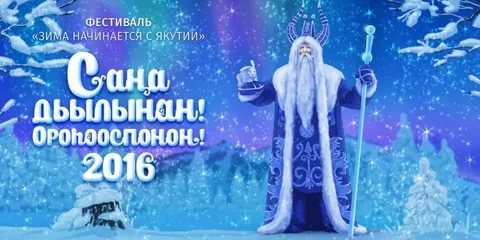 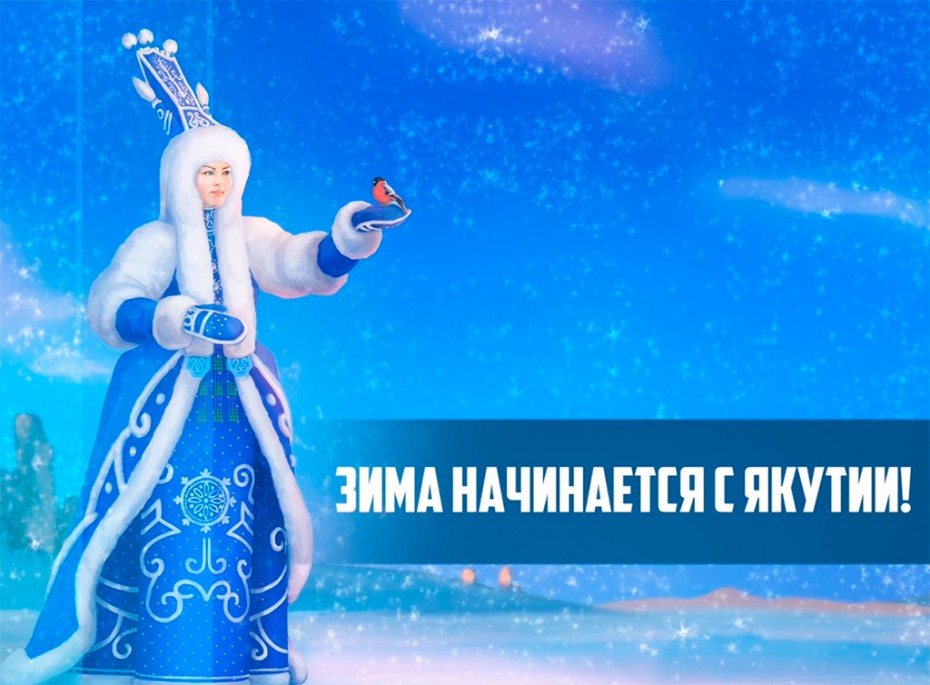 Силуэтная аппликация с элементами рисования, применения бросового материала.Зима - тихое время года, удивительно красивое! Зимний лес в белоснежном убранстве величествен спокоен и безмятежен, только завывающий ветерок нарушает безмолвное молчание.Цель:- формирование навыков вырезания силуэтов;- развитие умения создавать зимнюю композицию на листе бумаги.Задачи:- развивать у детей фантазию и воображение;- продолжать развивать умение вырезать изображение по контуру;- воспитывать трудолюбие и аккуратность в работе.Предварительная работа:- рассматривание иллюстраций с изображением зимнего леса Оймяконского района;-беседа с детьми на основе картин с изображением природы Усть-Неры;- чтение отрывков из произведений: «Зимушка-зима» А. Прокофьев; «Поет зима-аукает»А. Блок;  "Первый снег" Е. Трутневой," Белая береза" С. Есенина  и других произведений поэтов;-заучивание загадок;- прослушивание музыкальных произведений: "Зима" А. Вивальди , "Зимнее утро", "Вальс снежных хлопьев" П. И Чайковского.Ветви белой краской разукрашу,Брошу серебро на крышу вашу.Теплые весной придут ветраИ меня прогонят со двора.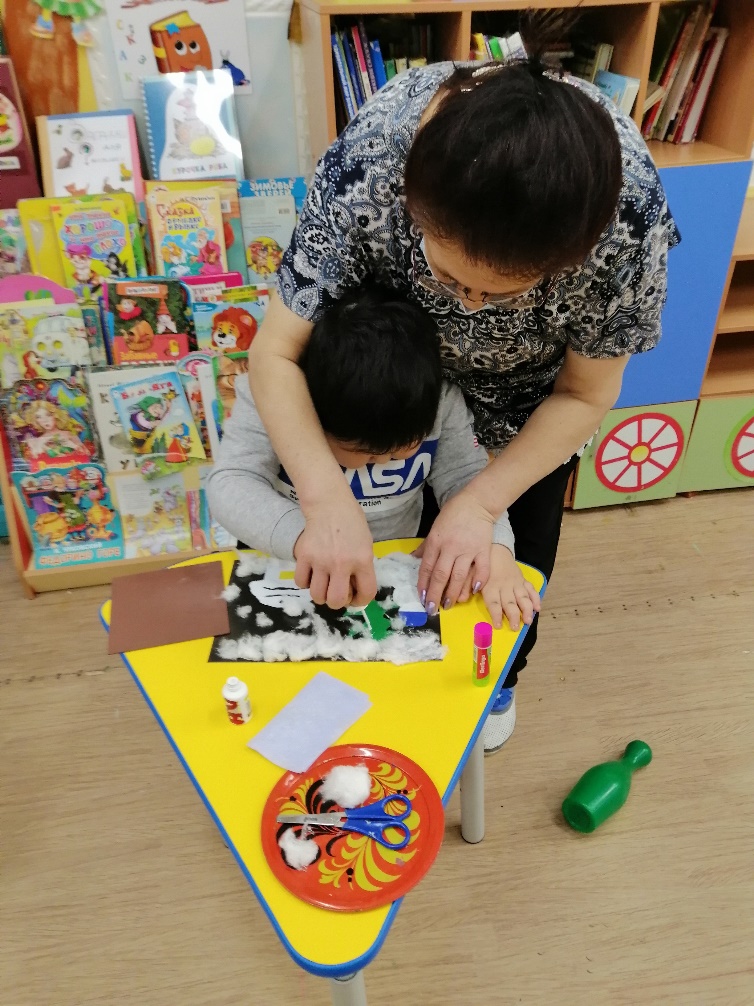 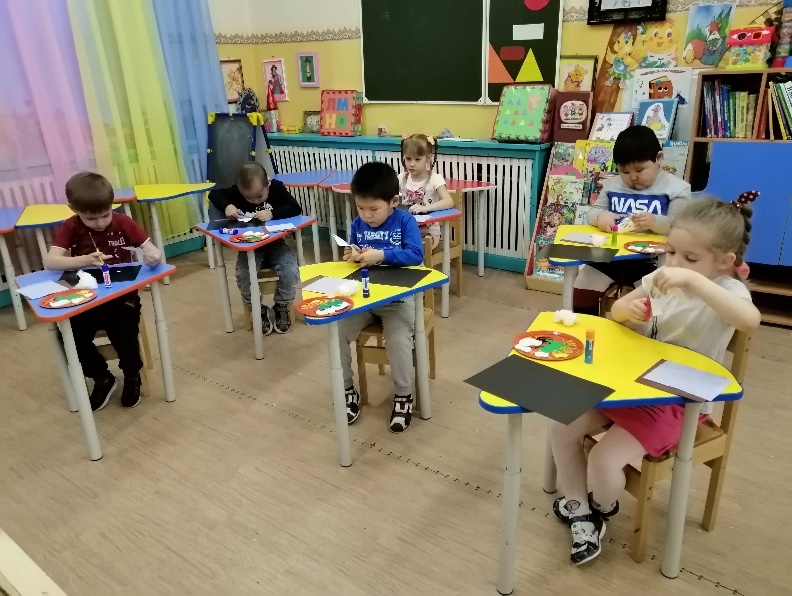 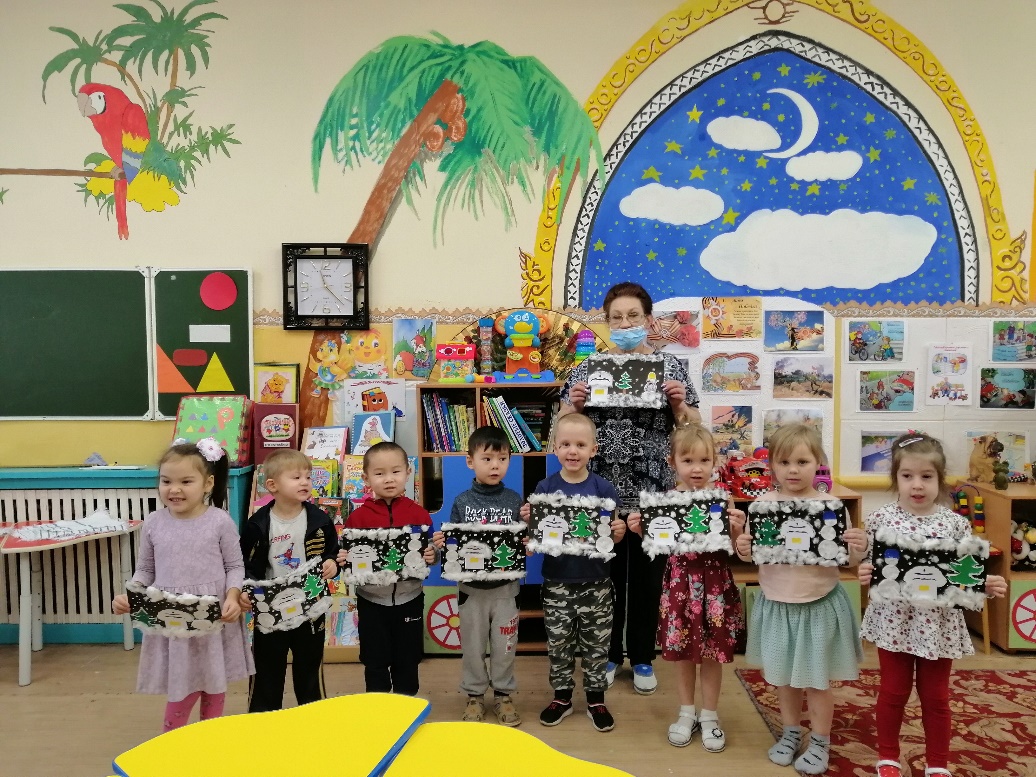 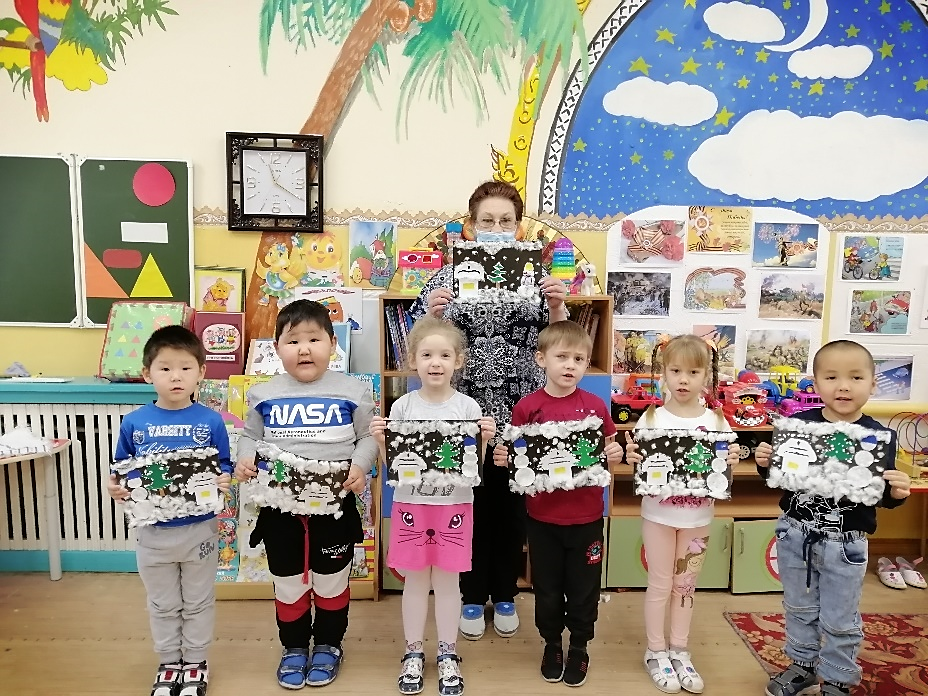 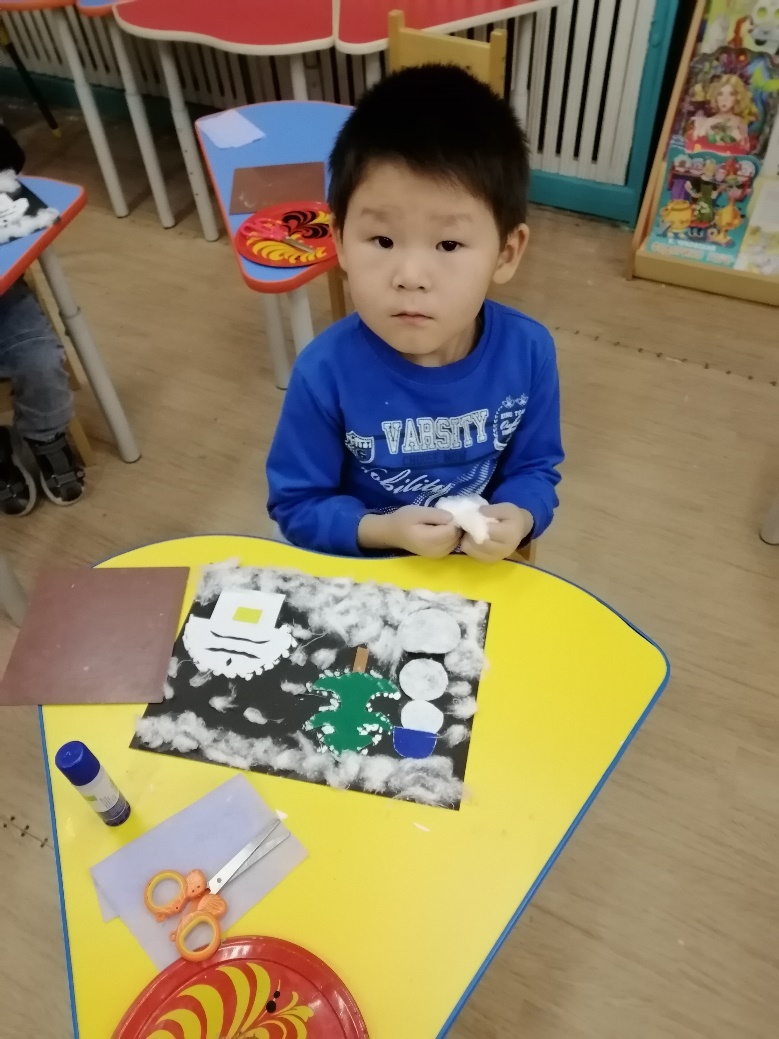 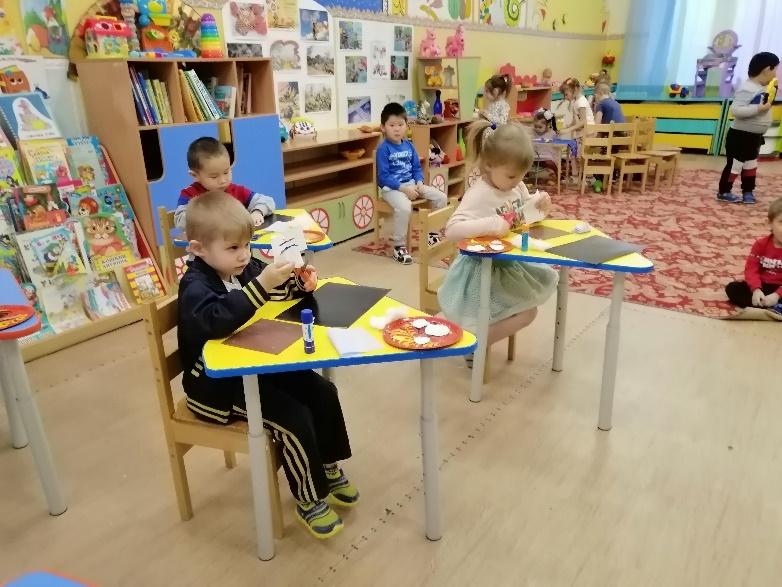 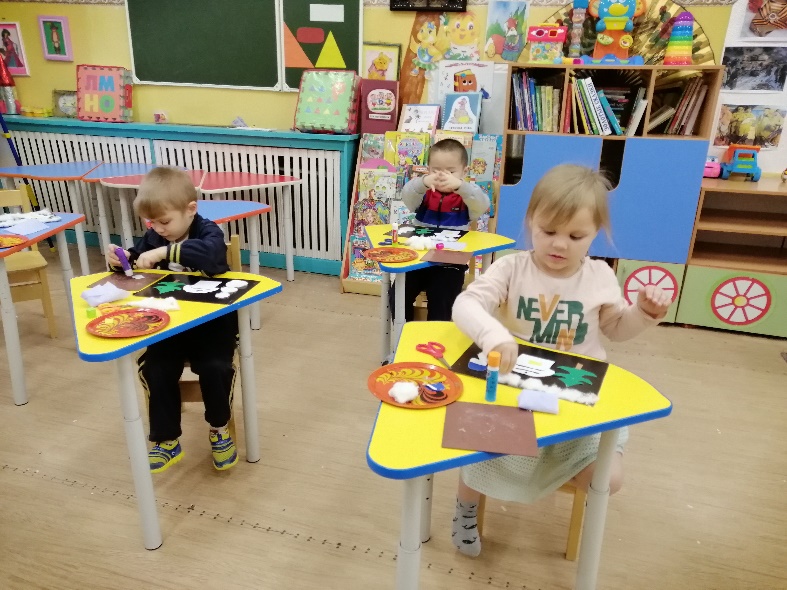 